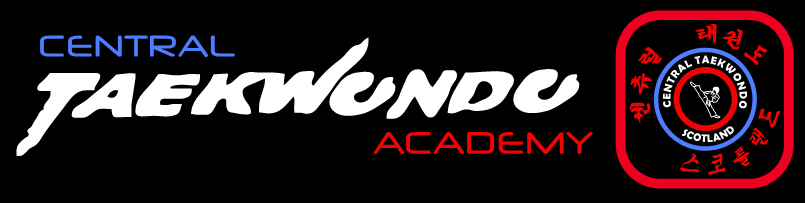 CENTRAL TAEKWONDOCLUB POOMSAECHAMPIONSHIPS2017COMPETITION DETAILSThe event is open to all Central Academy members with a current British Taekwondo Licence. Medals will be awarded to 1st, 2nd, 3rd & 4th place in each category.All divisions will be judged by our British Taekwondo qualified referees.  EVENT DATESunday 28Tth May 2017VENUE/TIMESCarronshore Community Centre – 10.00am StartPOOMSAE RULESINDIVIDUALCategories will be split by age and gradeBorn 2003 or later9th to 7th Kup – White & Yellow Belts6th & 5th Kup – Green Belts4th & 3rd Kup – Blue Belts2nd & 1st Kup – Red Belts1st Poom/Dan & Above – Black BeltsBorn 2002 or earlier9th to 7th Kup – White & Yellow Belts6th & 5th Kup – Green Belts4th & 3rd Kup – Blue Belts2nd & 1st Kup – Red Belts1st Poom/Dan & Above – Black BeltsEach competitor will perform 2 poomsae of their own choice.All categories will be judged by 5 British Taekwondo qualified poomsae judges.PAIRS1 Male + 1 Female (Any Age) - Two Poomsae of own choiceUp to 3rd Kup2nd Kup & AboveTEAMSMale x 3 or Female x 3 (Any Age) - Two Poomsae of own choiceUp to 3rd Kup2nd Kup & AboveENTRY FEES£10.00 per player.Each player can enter the individual, pair and team competition for the one fee.Entry fees to be paid when handing in the slip.DEADLINEAll entries for the Central Taekwondo Poomsae Championships must be in by Thursday 25th MaySPECTATORSEntry for spectators is “free”; however space will be limited.Refreshments, tea, coffee etc. will be available with all proceeds going to Central Academy Club Funds.Please complete details below and return with entry fee.----------------------------------------------------------------------------------------------------------------Name: ______________________________________________Year of Birth: _________________________________________Grade: ______________________________________________     Individual Category No: _________________________________Pairs Partner: ________________________________________Team Members: ______________________________________     DEADLINE Thursday 25th May